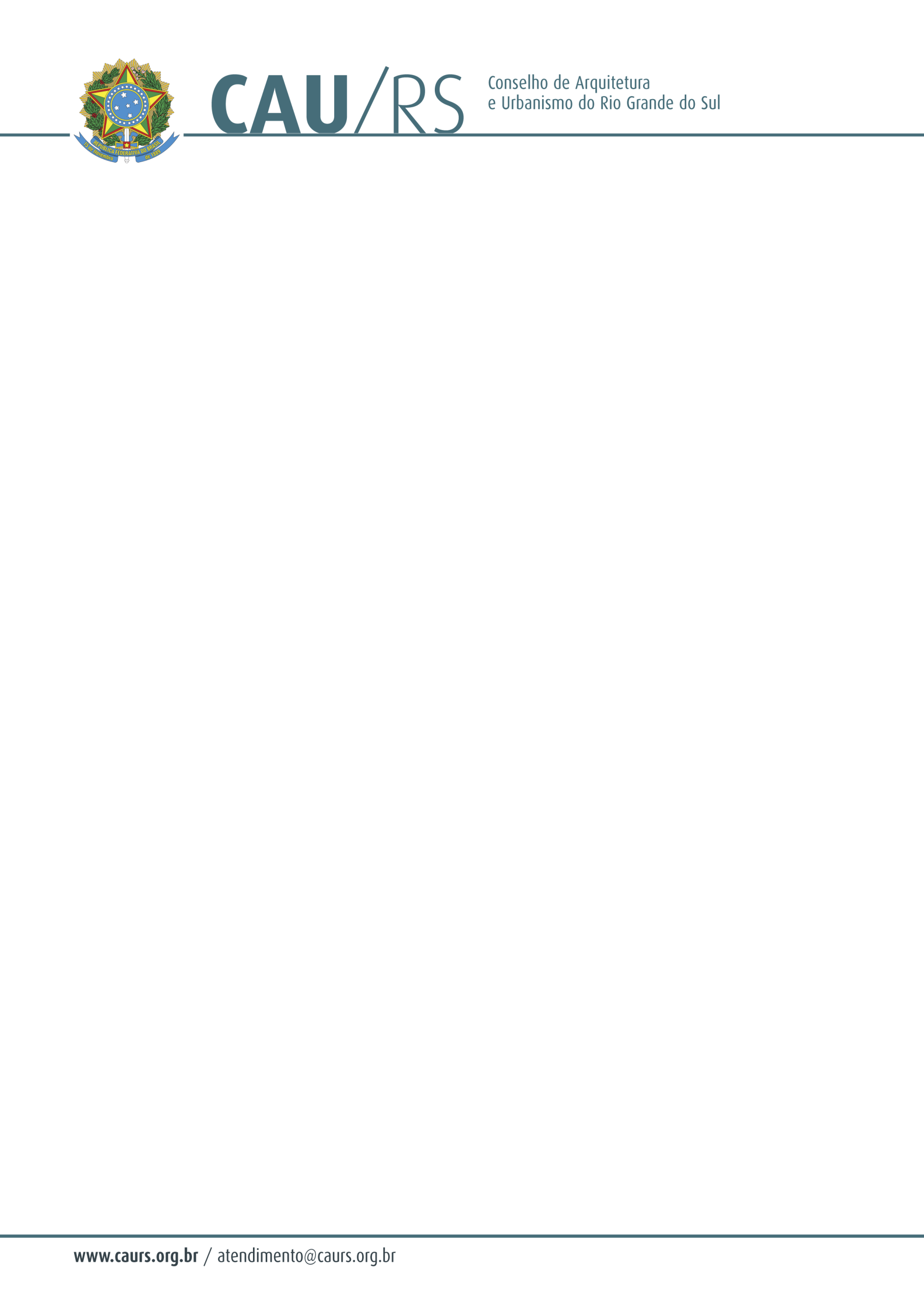 DELIBERAÇÃO DA COMISSÃO DE PLANEJAMENTO E FINANÇAS DO CAU/RS Nº 74/2013, DE 23 DE JULHO DE 2013.Referente ao processo CAU/RS 067/2013, que trata da Concorrência 001/2013 para contratação de Agência de Publicidade para o CAU/RS e da necessidade de compor uma subcomissão de especialistas para a análise técnica dos concorrentes. A Comissão de Planejamento e Finanças do Conselho de Arquitetura e Urbanismo do Rio Grande do Sul, no uso das suas atribuições legais, reunida no dia 23 de julho de 2013, após analisar o processo CAU/RS 067/2013, que trata da Concorrência 001/2013, considerando:1. A necessidade de contratação de subcomissão de três especialistas em Publicidade para efetuar a analise técnica da documentação das Agencias de Publicidade participantes da Concorrência 001/2013;Delibera: 1.  Pela aprovação de reserva orçamentária no valor previsto de R$ 8.000,00 para confecção de empenho no Processo CAU/RS n° 067/2013, de acordo com a Informação de Verba anexa ao dossiê de contratação;2. Pela seleção e contratação de um total de 18 horas da assessoria, sendo no máximo seis horas por profissional, de três profissionais de publicidade, para compor o júri que analisara a qualificação técnica das empresas participantes;3. As contratações deverão ser preferencialmente de pessoas jurídicas;4. Que a presente deliberação seja encaminhada à Comissão de Atos Administrativos para apreciação; Fausto Henrique SteffenCoordenador da Comissão de Planejamento e Finanças